Муниципальное бюджетное учреждение муниципального района Стерлитамакский район Республики Башкортостан «Централизованная библиотечная система»ПОЛОЖЕНИЕо проведении районного военно – патриотического челленджа«Отвага. Мужество. Честь.»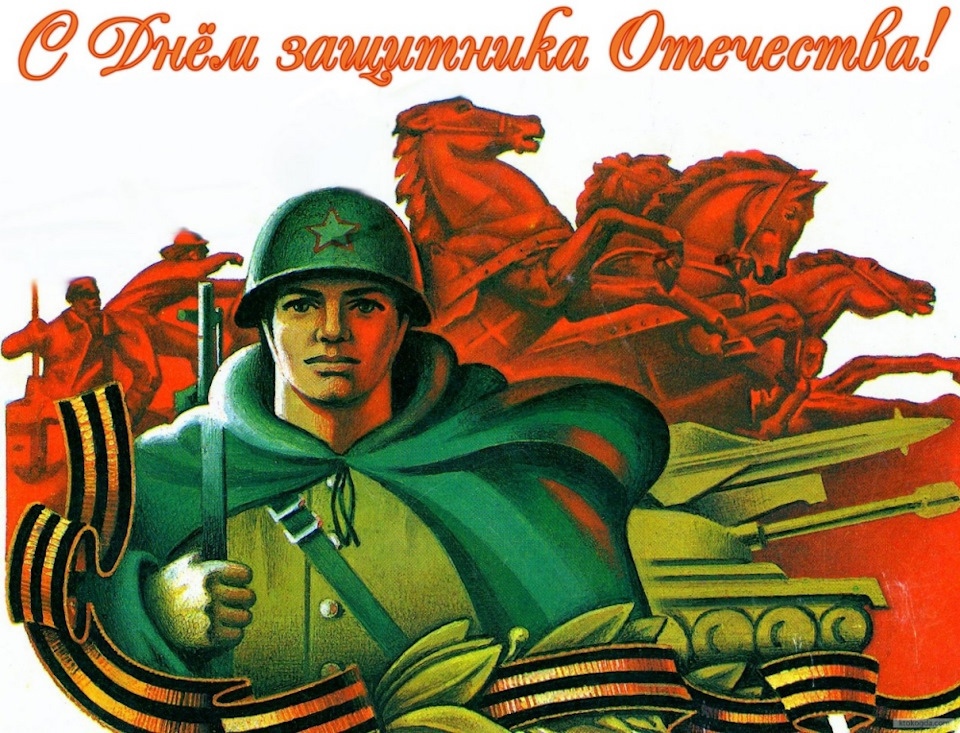 Стерлитамакский район 2023 гУТВЕРЖДАЮ:Директор МБУ «ЦБС Стерлитамакского района»Т.В. Афанасьева«19» _январь_ 2023г.ПОЛОЖЕНИЕо проведении районного военно – патриотического челленджа «Отвага. Мужество. Честь.»Общие положения1.1.	Настоящее положение определяет цели, задачи, порядок проведения и условия районного военно – патриотического челленджа «Отвага. Мужество. Честь.» ( далее – Челлендж).1.2.	Организатором Челленджа является муниципальное бюджетное учреждение муниципального района Стерлитамакский район Республики Башкортостан «Централизованная библиотечная система».Информационное и методическое сопровождение Челленджа осуществляется Межпоселенческой центральной библиотекой муниципального бюджетного учреждения муниципального района Стерлитамакский район Республики Башкортостан «Централизованная библиотечная система» на сайте https://str-cbs.ru и на странице ВКонтакте https://vk.com/strcbs44Цель и задачи Цель: популяризация литературных произведений о Российской армии, о преемственности поколений защитников Родины; формирование уважительного отношения к отечественной истории.Задачи: - укрепление гражданского самосознания;- содействие воспитанию патриотизма, гордости за свое Отечество;- формирование активной жизненной, гражданской позиции, уважения к истории России;- развитие творческого потенциала.3. Участники 3.1 Челлендж является виртуальным, в нем могут принять участие все желающие.4. Условия и порядок проведения 4.1 Челлендж организуется в социальных сетях «ВКонтакте».4.2 Для участия в Челлендже нужно сделать видеозапись чтения по книге или декламацию на память стихотворения или прозы на любых языках народов проживающих в Стерлитамакском районе, посвященные Российской армии и выдающимся героям Отечества.  4.3 В начале ролика необходимо представится (назвать фамилию и имя, место жительства, род профессиональной деятельности, название произведения).4.4 Участник Челленджа присоединяется к сообществу «МБУ «ЦБС Стерлитамакского района» «ВКонтакте» (https://vk.com/strcbs44) и выставляет видео с хештегами: #ОтвагаМужествоЧестьСР20234.5 Все участники получат сертификат участника в электронном виде на адрес электронной почты, указанный в публикации5. Сроки проведение Челленджа 5.1 Челлендж проводится с 20 января  по 23 февраля 2023 года.6. Контактная информация организаторов Челленджа Межпоселенческая центральная библиотека Стерлитамакского районаСтерлитамакский район, с Новое – Барятино, ул. Дружбы-25Тел.  8(3473) 27-88-08